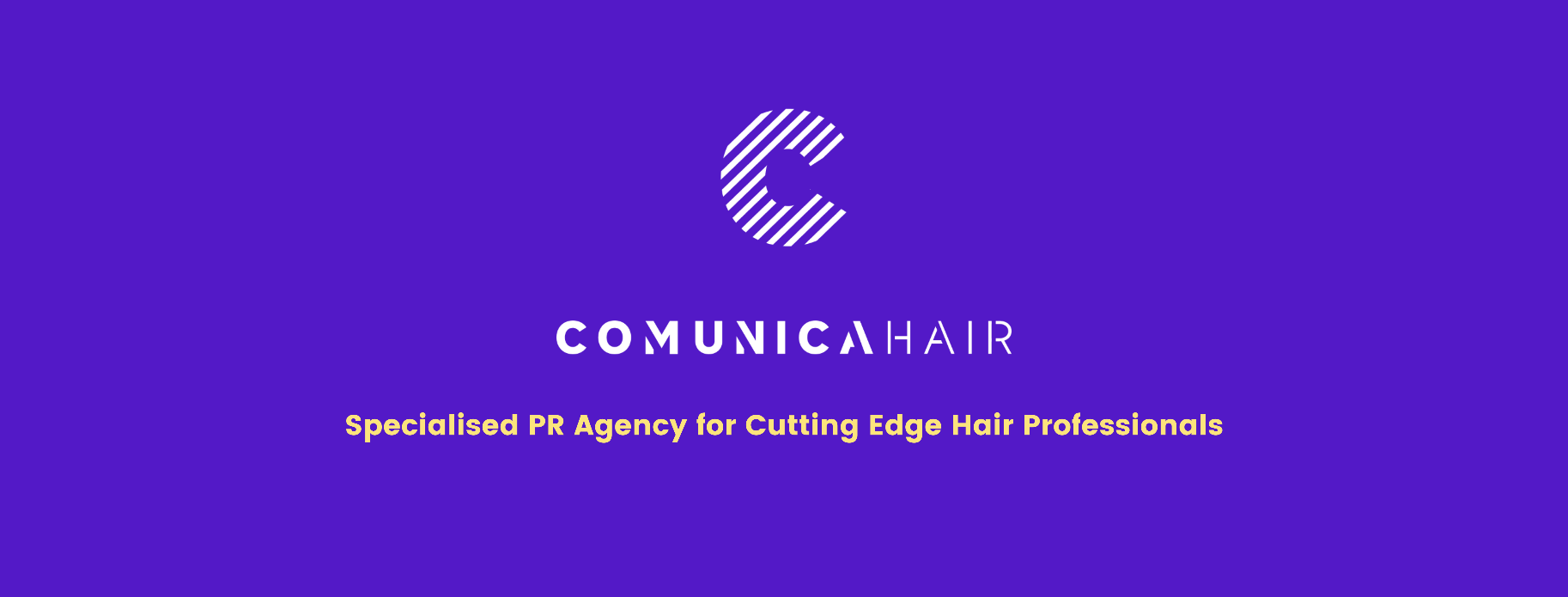 Para más información, por favor contacta con Marta de Paco móvil o         +34 670 780 664 y por email 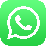 press@comunicahair.comImportante: Estas imágenes solo están disponibles para contenido editorial y redes sociales.Los créditos deben ser incluidos.Se espera la notificación de su publicación.  CHRISTIAN RÍOS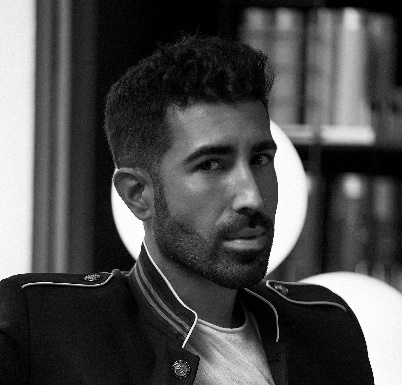 L’UOMO Collection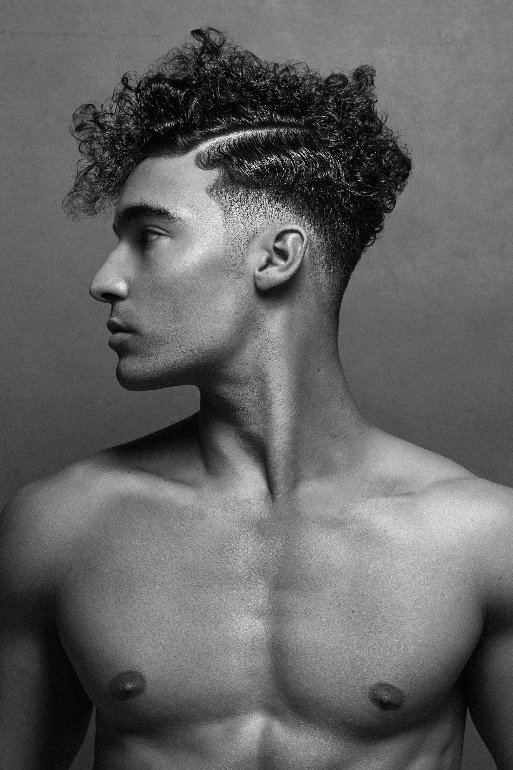 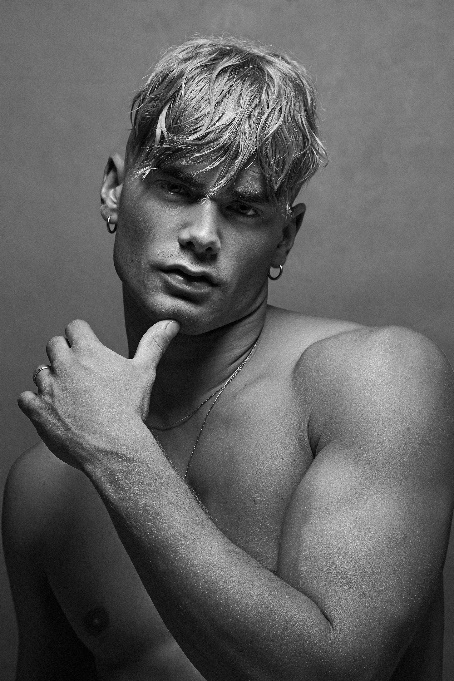 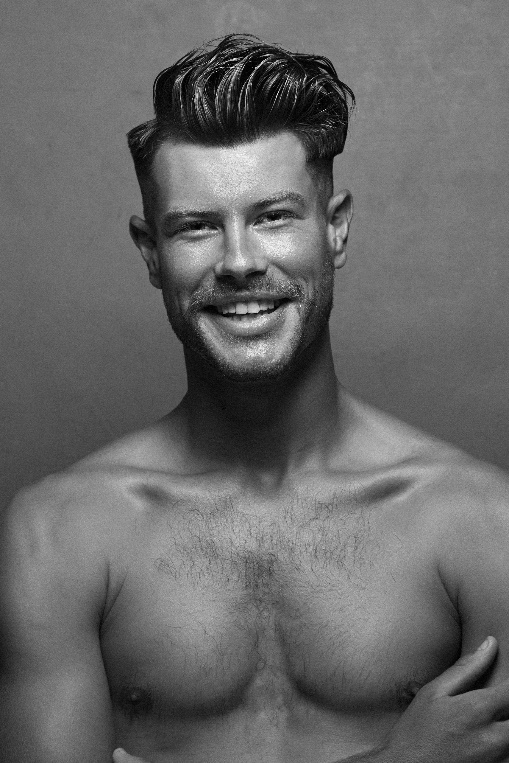 Peluquería: Christian Ríos @khrystyan28 @christianriossalonFotografía: Esteban Roca @esteban_roca_photoRetocador: Esteban RocaMaquillaje: Nacho Sanz @nachosanzmakeupEstilismo: Christian RíosProductos: Revlon Professional España @revlonprofessional_es Kevin Murphy Spain @kevinmurphyspainModelos: Alex, José, Daniel, Javier CHRISTIAN RÍOSL’UOMO Collection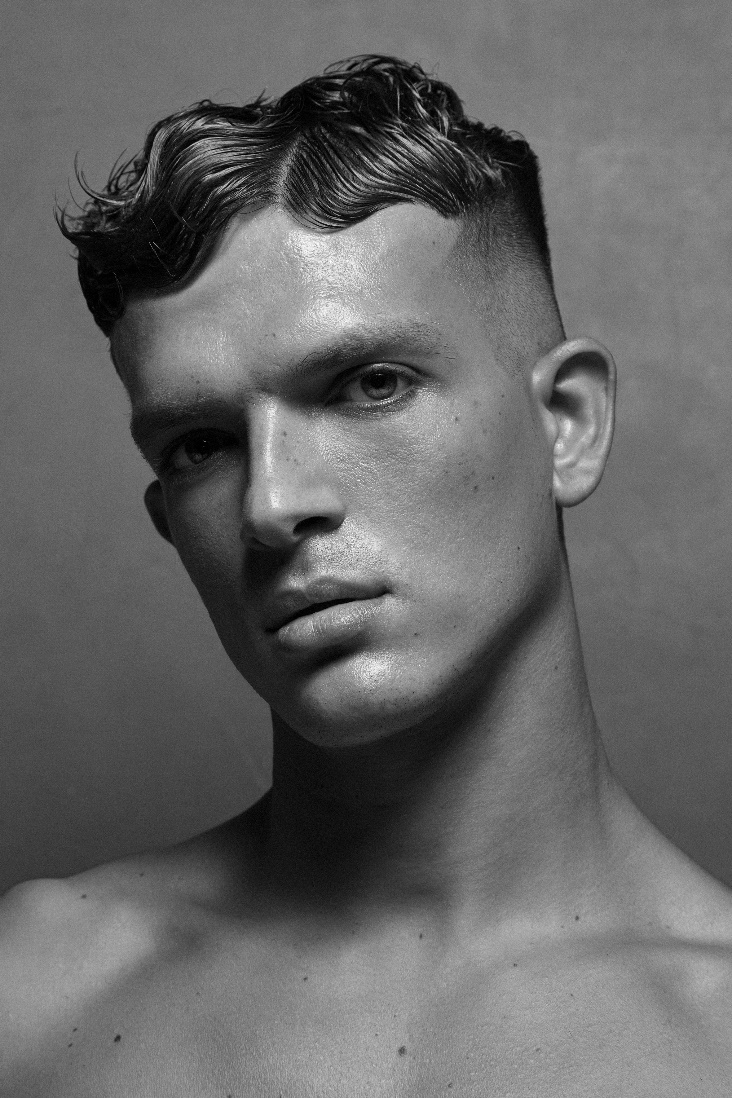 La colección bebe de la cultura de los grandes editoriales de moda, sobre todo, de los años 80 y 90, con imágenes que expresan todo el potencial de la belleza masculina. Con esta inspiración se buscaba mezclar la sensualidad más fresca con la sofisticación y un acabado impecable. El cabello emerge creativo con texturas muy trabajadas y húmedas, cortes creativos que expresan toda la riqueza de matices, contornos que tienden hacia la ondulación y consiguen así transportarnos a un universo lleno de energía y a la vez sutileza.